VERKIEZINGSPROGRAMMAGEMEENTE SLUIS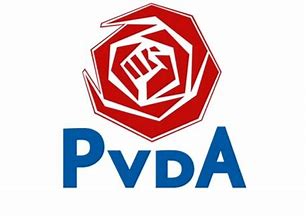 2022-2026ONZE INWONERS STAAN CENTRAAL!INHOUDSOPGAVEINLEIDINGOnze inwoners staan centraal!We leven in een bijzondere tijd. De coronacrisis maakt duidelijk wat veel mensen al langer voelen: er is teveel verdeeldheid. Dit geldt voor Nederland, maar ook voor de gemeente Sluis! In onze gemeente kampen we al langere tijd met een afnemend en vergrijzend bevolkingsaantal. Noodzakelijke voorzieningen staan onder druk. Aan de andere kant zien we dat steeds meer toeristen de weg naar de gemeente Sluis vinden. Dit brengt geld in het laatje, maar levert ook overlast op voor onze inwoners. Zijn wij als PvdA Sluis daarom tegen toerisme? NEE, maar we moeten de balans wel bewaken, waarbij we onze inwoners centraal stellen!Onze inwoners staan centraal! En daarom stoppen wij met de ongebreidelde bouw van appartementen aan de kust. De appartementen die er al zijn, en nu heel vaak leeg staan, worden wat ons betreft verplicht verhuurd aan toeristen. De toeristische verhuur van woningen in onze dorpen vinden wij ongewenst en beperken we daarom tot maximaal 4 weken per jaar. Wij willen leefbare dorpen waar mensen die er permanent willen wonen nog een betaalbare woning kunnen vinden. Daarom moet er gebouwd kunnen worden en moet het tweede-woningbeleid worden aangescherpt. De gemeente moet de regie terugpakken op de woningmarkt in plaats van alles maar over te laten aan ‘de markt’.Onze inwoners staan centraal! Wij kiezen voor een verbonden samenleving waarin we er alles aan doen om iedereen mee te laten doen en niemand aan z’n lot overlaten. Zorg en welzijn voor en van onze inwoners staan voorop. Goede en liefdevolle zorg moet voor iedereen beschikbaar, toegankelijk, betaalbaar en dichtbij zijn.Onze inwoners staan centraal! Duurzaamheid en klimaatadaptatie worden steeds belangrijker, ook in de gemeente Sluis! Zodat we onze kinderen een veilige en schone toekomst in een fijn milieu kunnen bieden. We staan wel voor maatwerk en samenwerking, om onze inwoners niet onnodig op hoge kosten te jagen. Wij bestrijden de energiearmoede die ontstaat door de torenhoge energieprijzen en zullen onze inwoners ondersteunen.Onze inwoners staan centraal! Wij maken ons sterk voor goede voorzieningen in de kernen en in onze gemeente. Voorzieningen voor zorg, welzijn, onderwijs, sport, cultuur en een flexibel openbaar vervoerssysteem zodat het voor iedereen aantrekkelijk, toegankelijk en betaalbaar is. En dat alles in een aantrekkelijke omgeving waar we de rust en ruimte die ons kenmerken koesteren.Onze inwoners staan centraal! En daarom willen wij een rechtvaardige samenleving. Voor ons als PvdA betekent dat een samenleving van eerlijk delen, vast werk, goed wonen, een gezond leven, toegang tot scholing, emancipatie en recht op zeggenschap. Wij willen van Sluis weer een gemeente maken waar het geluk van mensen boven het belang van het grote geld gaat.Onze inwoners staan centraal! En die inwoners hebben recht op een integer, betrouwbaar en betrokken gemeentebestuur, dat ook echt naar hen luistert.De PvdA heeft deze bestuurders om verder te bouwen aan een samenleving waarin voor iedereen plaats is, waaraan iedereen bijdraagt en waar we niemand uitsluiten. Met een overheid die gelooft in de zelfredzaamheid van haar inwoners, die dienstbaar is aan haar inwoners en een vangnet biedt aan die inwoners die (even) een vangnet nodig hebben.LEVEN IN EEN VERBONDEN SAMENLEVINGZorg en welzijnOnze inwoners staan centraal! Goede zorg voor de gezondheid van onze inwoners is onmisbaar voor het welzijn van inwoners en voor een verbonden samenleving. Voor ons als PvdA is het belangrijk dat al onze inwoners mee kunnen doen en niemand langs de zijlijn moet staan. En als dit niet lukt (even of voor langere duur) is het van belang dat er altijd iemand is, die met je mee kan denken.Als het om ondersteuning, zorg en welzijn van onze inwoners gaat, zijn daarbij voor ons een aantal waarden van groot belang. Het uitgangspunt voor zorg moet zijn dat deze dichtbij, toegankelijk, beschikbaar, betaalbaar, toekomstbestendig en aanwezig is. Onze inwoners moeten erop kunnen vertrouwen dat er hulp voor hen is. En dat ze de zorg, aandacht en liefde krijgen die ze nodig hebben.Voor het welzijn van onze inwoners vinden we bescherming, zelfredzaamheid, participatie, zorg voor elkaar en sociale samenhang essentieel. Dat doen we door vroegtijdig problemen van inwoners en problemen binnen onze gemeente te signaleren, te benoemen en deze op te lossen. Dit is in belangrijke mate preventief. Met maatregelen als de bestrijding van eenzaamheid, het verminderen van schooluitval, het beperken van overlast en het tegengaan van verloedering in de kernen, voorkomen we dat problemen verergeren en er later zwaardere hulp of zorg moet worden ingezet.Het betrekken van cliënten en medewerkers in de zorg vergroten we, zodat die ook echt mee kunnen praten en besluiten over de kwaliteit en toekomst van zorg en welzijn in onze gemeente. Het betrekken van onze inwoners bij lokale initiatieven vinden wij als PvdA ook van belang. Deze initiatieven moeten aansluiten bij de wensen en behoeften van inwoners, omdat zij de directe eigen leefomgeving het beste kennen en ook direct belang hebben bij het verbeteren van die omgeving.Bij zorg en welzijn gaat het om samenwerking en kwaliteit, niet om concurrentie. Het is van belang om het gesprek aan te gaan met inwoners die hulp nodig hebben en te sturen op verbeteringen van de gezondheid. Daarbij is ook een doelmatige besteding van de middelen belangrijk!Armoede leidt tot een sociaal en maatschappelijk isolement. Onder andere de stijgingen van de woonlasten en zorgkosten zorgen voor aanvragen bij de schuldhulpverlening. Voor ons als PvdA is het niet aanvaardbaar dat één op de negen kinderen opgroeit in armoede.Opgroeien in armoede staat ontwikkelingskansen in de weg. Als er geen geld is, kan je niet deelnemen aan de muziekles, de sportclub, het schoolreisje of een verjaardagsfeestje.   De afgelopen jaren hebben wij als PvdA Sluis veel aandacht gehad voor de armoede binnen onze gemeente en is er op ons initiatief een integraal armoedebeleid vastgesteld, waardoor we nu mede deelnemen aan het Jeugdsportfonds en het Jeugdcultuurfonds in Zeeland. Daarnaast wordt nauw samengewerkt met de Stichting Leergeld, de Kledingbank  en de Voedselbank. Wij blijven nauw toezien op dit beleid en willen daarbij ook voldoende aandacht voor het aanpakken van ‘verborgen’ armoede. Het minimabeleid moet erop gericht zijn om onze inwoners zoveel als mogelijk gelijke kansen te bieden.Ook in onze gemeente zijn er kinderen en jongeren die hulp en zorg nodig hebben. Vaak is dit tijdelijk, omdat het thuis of op school even wat minder gaat. Daarnaast is er een kleine groep van die kinderen en jongeren die echt jeugdzorg nodig hebben en soms te maken krijgen met de jeugdreclassering. Ondanks dat we met sterke preventie veel ernstige jeugdproblematiek kunnen voorkomen, zullen er altijd kinderen en jongeren zijn die intensieve vormen van jeugdhulp nodig hebben. Wij willen werken aan het verbeteren van de aansluiting tussen preventie en de jeugdhulp. En wij vinden dat binnen de jeugdzorg het kind, het gezin en de persoonlijke omgeving het uitgangspunt van de ondersteuning moet zijn. Ouders hebben daar idealiter de regie in, zeker wanneer er meerdere vormen van hulp en ondersteuning bij een kind en/of gezin noodzakelijk is.Voor onze oudere inwoners is een goede oude dag met liefdevolle zorg en trotse medewerkers wat wij graag willen zien. Om dit te realiseren is het van belang dat zorg nabij de woonkernen wordt georganiseerd en in goede afstemming met het gemeentelijk Wmo-beleid ontwikkelt wordt. Gezamenlijk met vertegenwoordigers van cliënten en alle zorgaanbieders moet gewerkt worden aan een ambitieus regionaal gezondheidsbeleid.Onze speerpunten voor de komende raadsperiode:Zorg en hulp op maat voor onze inwoners. Toegankelijkheid van zorg moet vanzelfsprekend zijn. In de zorg is elke vraag relevant, krijgt iedereen een persoonlijk gesprek en beperkt de dienstverlening zich nooit tot alleen maar digitale communicatie.Het aanvragen van zorg moet zo eenvoudig mogelijk zijn, zodat het voor onze inwoners duidelijk is waar en bij wie je terecht kunt met welk probleem of ondersteuningsvraag.Het moet in de aanbesteding van zorg niet alleen gaan om de prijs, maar juist ook om de kwaliteit, goed werkgeverschap, het toepassen van cao’s, werken met vaste dienstverbanden, medezeggenschap van cliënten en mantelzorgers en persoonlijk contact.De zeggenschap van mensen in de zorg moet vergroot worden, zowel bij de aanbieders als bij de gemeente zelf. Wij ondersteunen adviesraden, patiëntenorganisaties, zorgcoöperaties, ledenraden en natuurlijk de inbreng van onze inwoners.Eenzaamheid is één van de grootste problemen in onze samenleving. In onze gemeente kijken we naar elkaar om en laten we eenzame mensen niet aan hun lot over. Eenzaamheid is er niet alleen onder ouderen, veel jongeren hebben hier ook mee te maken, onder andere door de coronacrisis. Eenzaamheid wordt onder meer bestreden door ontmoetingsactiviteiten te faciliteren.We faciliteren en stimuleren informele ontmoetingen in de openbare ruimte en gebouwen, onder andere door ondersteuning aan dorpsraden, verenigingen, ontmoetingsplekken voor jongeren en ouderensociëteiten.Mantelzorgers zijn van onschatbare waarde en verdienen onze steun en waardering. Goede ondersteuning van mantelzorgers is daarbij noodzakelijk, zoals inzet van respijtzorg en een mantelzorgcompliment.De toegankelijkheid van de voorzieningen binnen onze gemeente voor mensen met een beperking maken we maximaal. Wij dragen bij aan de uitvoering van het VN- verdrag voor de rechten van mensen met een beperking. Tevens moet er gedacht worden aan de woonomgeving traploos en voetgangersvriendelijk maken.We geven uitvoering aan het integraal armoedebeleid, zodat gezinnen en andere inwoners met problematische schulden geholpen worden en iedereen mee kan doen. Daarnaast zetten we maximaal in op het voorkomen van problematische schuldenproblematiek.De Voedselbank blijven we ondersteunen.Wij staan voor een ruimhartig minimabeleid, met een inkomensgrens van 130% van het bijstandsminimum.We signaleren en bestrijden achterstanden tijdig bij onze inwoners. De gemeente dient daarbij een verbindende schakel te zijn tussen alle voorzieningen, zoals de kinderopvang, het onderwijs, de jeugdgezondheidszorg en (huis)artsen.De weerbaarheid van kinderen en gezinnen wordt versterkt door een integrale aanpak. Deze is gericht op het voorkomen van genotmiddelengebruik, pestgedrag op scholen en sociale media, seksueel misbruik, mishandeling en problemen bij een vechtscheiding.In samenwerking met het onderwijs voorkomen we voortijdig schoolverlaten. De schakel tussen onderwijs, kinderopvang en hulpverlening is daarbij van belang om vroegtijdig problemen bij jongeren te signaleren en daardoor schooluitval te voorkomen.Er is ruim aandacht voor de integratie van statushouders.ZorgSaam vervult in Zeeuws-Vlaanderen een belangrijke rol als basisziekenhuis. Het is van belang de toegankelijkheid en kwaliteit van spoed- en basiszorg ook op de langere termijn te borgen en onze inwoners te stimuleren gebruik te maken van deze zorg.De gemeenten in Zeeuws-Vlaanderen en ZorgSaam spannen zich gezamenlijk in voor het aangaan van duurzame afspraken met de zorgverzekeraars in Nederland en België, waarbij het van belang is dat de Zeeuws-Vlaamse zorg een belangrijke rol vervult in de toegang tot specifieke specialistische zorg in België.Er is expliciete aandacht voor het beschikbaar hebben van verpleeghuisbedden, zodat bij spoedopnames inwoners niet uit de regio moeten. We breiden de integrale zorgcentra in de gemeente verder uit.In onze gemeente heeft iedereen recht op een veilige (thuis)situatie.We werven vrijwilligers op basis van persoonlijke benadering en zorgen voor goede randvoorwaarden en voldoende ondersteuning, omdat vrijwilligers een belangrijke bijdrage leveren aan de leefbaarheid van onze gemeente. Daarbij kan gedacht worden aan scholing en trainingen, verzekeringen, onkostenvergoeding, maar ook het betrekken van vrijwilligers bij beleid, samenwerking en waardering.Cultuur moet je koesterenKunst en cultuur zijn belangrijk in ons leven. Het gaat over wie we zijn, over onze drijfveren en onze dromen. Het is de manier waarop we met elkaar omgaan en de verhalen die we elkaar vertellen. Kunst en cultuur houden zaken bespreekbaar en verkennen nieuwe wegen. Bij uitstek hebben kunst en cultuur de gave om gesprekken te laten plaatsvinden en dragen ze bij aan het overbruggen en helpen begrijpen van verschillen. Het verbindt, raakt en geeft plezier. Daarom moeten kunst en cultuur voor iedereen toegankelijk zijn en verdienen makers een eerlijke beloning. Kunst en cultuur zorgen voor saamhorigheid, troost, creativiteit, inspiratie en verbeeldingskracht. Kunst en cultuur zijn overal in ons dagelijkse leven en tegelijkertijd laten zij ons soms ontsnappen aan de alledaagsheid van het leven. In een druk bestaan of juist wanneer we veel thuis zitten, zijn het films, televisieprogramma’s, boeken, muziek, schilderijen en een mooi beeld die het leven aangenaam maken.In onze kleine dorpen, maar ook in de grotere plaatsen, staan (sociaal) culturele voorzieningen onder druk. Ook de kleinschalige amateurverenigingen waar onze inwoners wekelijks bij elkaar komen om samen kunst en cultuur te maken.                                   Voor inwoners met een kleine beurs zijn kunst en cultuur nog te vaak onbereikbaar. Ook de makers hebben te vaak een te kleine beurs. Achter de rijkdom van onze kunst en cultuur schuilt helaas te vaak de armoede van de maker. Veel makers hebben moeite om rond te komen, een betaalbare atelierruimte te vinden, zich te verzekeren voor mindere tijden of te investeren in hun oude dag. Waar bestaande instellingen en kunstenaars geteisterd worden door onzekerheid, is het voor nieuwe kunstenaars überhaupt moeilijk om te starten en een bestaan op te bouwen.De coronacrisis maakt dat alleen maar erger. De culturele en creatieve sector staat onder druk als nooit tevoren. Niet alleen dreigen vele banen van de ruim 300.000 mensen in Nederland die werken in de culturele en creatieve sector te verdwijnen, er dreigt een verlies voor ons allemaal. Juist van hetgeen dat zo van waarde is, maar niet in cijfers is uit te drukken.Wat ons als PvdA betreft steunen we de culturele en creatieve sector en besteden we structureel meer geld om de problemen die er ook voor de coronacrisis al waren op te lossen. Dat doen we door grote investeringen in de (culturele en creatieve) infrastructuur via het Rijk, maar ook via provincies en gemeenten. Dat betekent dat we in onze gemeente ook in de toekomst kleinschalige (sociaal-)culturele voorzieningen in onze dorpen moeten behouden. En dat we ervoor zorgen dat kunst en cultuur voor iedereen toegankelijk is en dat alle makers toegang hebben tot een fatsoenlijk inkomen en een sociaal vangnet.Daarom maken we van de Fair Practice Code, een eerlijke beloning, de standaard. Ook verklaren we een seizoensregeling van toepassing voor de culturele seizoensgebonden activiteiten. We faciliteren betaalbare atelierruimte en investeren in voorzieningen voor talentontwikkeling, zoals het gebruik van multifunctionele ruimtes en beurzen voor kunstenaars, architecten, ontwerpers.  De PvdA Sluis gaat voor een eerlijke en toegankelijke culturele sector waar niet de markt(waarde), maar de intrinsieke (meer)waarde van kunst leidend is. Cultuur in onze gemeenteOnder cultuur vallen het geheel van normen en waarden, gewoonten en godsdienst. Het omvat de bestaanswijze van West Zeeuws-Vlaanderen. Wat zijn onze tradities? Waar leeft onze beroepsbevolking van? Hoe speelt onze taal een rol in het gedrag en non-verbale communicatie? Cultuur is een essentiële factor bij het bevorderen van de sociale cohesie binnen en buiten onze kernen. Vrijwilligerswerk, amateur kunstbeoefening en het bezoeken van culturele activiteiten dragen bij aan maatschappelijke participatie en bewustwording. Belangrijk is dat van jongs af aan de jeugd in ons basis- en voortgezet onderwijs in aanraking komt met verschillende aspecten van muziek, kunst en cultuur. Dit kan een belangrijke bijdrage leveren in de ontwikkeling van kinderen en jongeren. Kennismaking met verschillende cultuuruitingen heeft een bewezen effect op onder meer het normbesef en de taalontwikkeling. Een open cultuur en voor iedereen!Door de Cultuurmenu's komen kinderen uit onze streek in aanraking met verschillende aspecten van kunst en cultuur. Van een prikkelende voorstelling in het theater tot muziekprojecten in de klas.De gemeente Sluis heeft door zijn ligging een uniek cultuurhistorisch verleden. Een schat waarin het typisch West Zeeuws-Vlaamse kan worden herkend: de vestingstadjes, waterlinies, gebouwen, het landschap, zijn archeologische schatten, kerken enzovoorts. Daarnaast is er ook nog het immaterieel erfgoed (de taal, folklore en gebruiken).             Dit erfgoed maakt West Zeeuws-Vlaanderen bijzonder en hiermee onderscheidt het zich van andere gebieden.Ook op het gebied van kleinschalige musea, theatervoorzieningen, bibliotheken, amateur kunstbeoefening, expositiemogelijkheden, concerten en veel andere hieraan gerelateerde cultuuruitingen, is er in de gemeente Sluis voor onze inwoners en toeristen een kwalitatief goed en over de kernen gespreid aanbod. Met name voor de bezoekers van onze streek kan de cultuurbeleving bijdragen aan een versterking en verbreding van het toeristisch imago van West Zeeuws-Vlaanderen. Onze gemeente kan en moet meer zijn dan zon, zee en strand. Door het coronavirus en het wegvallen van de VVV is er een nieuwe streekpromotie opgestart. Op www.wezienjehiergraag.nl wordt onze inwoner en de toerist op een interactieve manier geïnformeerd over het toeristische en culturele aanbod in onze streek. De promotie van (culturele) evenementen mag wat ons betreft ook via dit platform verlopen, zodat er een eenduidige lijn ontstaat. De deelnemende (recreatie)ondernemers, evenementen en musea kunnen bijdragen in de updates en onderhoud van de website.Cultuur kent een grote verscheidenheid. Voor de gemeente Sluis gaat het onder andere om bibliotheken, cultuurpodia, de (gemeentelijke) musea, cultuureducatie, maar ook carnaval, de folkloristische dag, kermissen, food- en muziekfestivals, rommel- en jaarmarkten en de Visserijfeesten. Door het coronavirus was het bezoeken van deze gebouwen, evenementen en podia helaas niet mogelijk de afgelopen twee jaar. Als PvdA Sluis vinden wij het belangrijk dat alle vormen van cultuuruitingen toegankelijk, betaalbaar en gewaarborgd blijven voor iedereen. Foodregio West Zeeuws-VlaanderenEen onderdeel van de West Zeeuws-Vlaamse cultuur is fantastisch eten! Zonder het samenspel van de mens met de natuur zouden deze hoogwaardige streekgebonden producten niet zomaar op tafel verschijnen. De ambitie, eigenzinnigheid en klasse van de (restaurant)ondernemers zorgt ervoor dat onze streek landelijke bekendheid geniet. Foodregio WZVL en de gemeente Sluis bieden een platform om kennis te maken met de culinaire kneepjes van de streek. Het doel van Foodregio WZVL is om een brede doelgroep te bereiken die als een community gaat functioneren, waar je bij wilt aansluiten om inspiratie en kennis op te doen over streek- en hoeveproducten, het culinaire aanbod aan horecazaken te ontdekken en unieke bereidingen van onze lokale chefs te leren kennen. Dat gebeurt door het organiseren van diverse activiteiten. Denk aan rondleidingen, wandelingen, fietstochten, culinaire (kook)workshops met lokale bereiding, menukeuze en eettafels bij de boer. Als PvdA Sluis zijn wij van mening dat we onze culinaire kennis moeten koesteren en deze moeten delen. De culinaire naamsbekendheid van de streek zorgt voor een aantrekkingskracht op mensen.Onze speerpunten voor de komende raadsperiode:Cultuur moet bereikbaar zijn voor jong en oud, hoog en laag opgeleid en arm en rijk.Musea in de gemeente Sluis zijn een dag per maand gratis te bezoeken.Er wordt niet bezuinigd op de culturele voorzieningen, festivals en feesten.Vernieuwende en in het oog springende kunst- en cultuuruitingen op lokaal en regionaal niveau verdienen bijdragen van onze gemeente.Cultuureducatie is belangrijk voor de culturele ontwikkeling van onze inwoners en maakt cultuur toegankelijk voor iedereen. De Cultuurmenu's voor onze kinderen en jongeren staat hoog op onze agenda en moeten zoals nu blijven voortbestaan.Het Zeeuwse culturele erfgoed met monumentale binnensteden, industrieel erfgoed, boerderijen, molens en archeologische monumenten is een essentieel onderdeel van de Zeeuwse identiteit. Het moet worden gekoesterd. Mogelijkheden en ruimte wordt geboden aan professionele en amateur kunstenaars en kunstuitingenSamenwerking van culturele instellingen in onze gemeente en samenwerking met Vlaanderen wordt gestimuleerd, zoals het project ‘De Verdwenen Zwinhavens’.Cultureel ondernemen wordt gestimuleerd met als doel nieuwe creativiteit met economische spin-off.We blijven het Ledeltheater als belangrijke voorziening ondersteunen. Indien noodzakelijk om een aantrekkelijke programmering te behouden, verhogen we de subsidie voor het Ledeltheater.We verlenen medewerking aan ondernemers die uitgaansgelegenheden voor jongeren willen creëren.We stimuleren en faciliteren evenementen, onder andere door duidelijke en eenvoudige regelgeving met als doel evenementen mogelijk te maken.De Visserijexperience wordt ontwikkeld in Breskens, zodat het Visserijmuseum daar kan worden gevestigd. Sport verbindtIn onze gemeente is de sportnota ‘Sport en bewegen verenigt Sluis' 2021-2025 vastgesteld. Ook de PvdA Sluis heeft met deze nota ingestemd, omdat wij inzien dat de sport- en beweegdeelname in onze gemeente, afgezet ten opzichte van de regio en landelijke cijfers, relatief laag is.                                                                                                              In cijfers betekent dit dat maar liefst 56% van de bevolking te maken heeft met overgewicht. Dat komt niet alleen door ongezond eten, maar ook door te weinig beweging. Daar kunnen wij met zijn allen iets aan doen! De thema's van het Zeeuwse Sportakkoord (2021), welke onderdeel is van onze sportnota, ondersteunen wij dan ook van harte. Als PvdA Sluis willen wij dat iedereen kan sporten en bewegen. Veel mensen sporten en bewegen wekelijks met veel plezier. Structureel bewegen in het dagelijkse leven zou de norm moeten worden. Helaas is sport en bewegen niet voor al onze inwoners vanzelfsprekend. Vanuit het thema ‘sport en bewegen voor iedereen’ willen we inwoners ondersteunen die een extra steuntje in de rug nodig hebben om in beweging te komen en/of te blijven. Denk bijvoorbeeld aan inwoners met een beperking, inwoners met een laag inkomen, senioren of inwoners uit andere culturen. Sportvoorzieningen komen onder druk te staan doordat een deel is verouderd en het gebruikerspotentieel daalt. Schaalvergroting en/of clustering lijkt daarom noodzakelijk. Verenigingen moeten per kern bekijken waar zij een omni(sport)vereniging kunnen vormen, zoals in Cadzand en Schoondijke.Het gaat erom dat iedereen: met plezier mee kan doen!Onze gemeente kent een divers palet aan sportaccommodaties en maatschappelijke voorzieningen. De voorzieningen voldoen voor het huidige aanbod, maar voor een vernieuwend en levensloopbestendig aanbod is er behoefte aan innovatie en samenwerking tussen verenigingen.  Als gevolg van veranderend beweeggedrag (ongeorganiseerde sport in de buitenruimte) en de wens om meer inwoners te laten sporten en bewegen, wordt investeren in een beweegvriendelijke omgeving steeds belangrijker. In de Omgevingswet is het bevorderen van een gezonde leefstijl als integrale opdracht verwerkt. Belangrijke doelen van de wet zijn het bereiken en in stand houden van een veilige en gezonde fysieke leefomgeving. En een goede omgevingskwaliteit voor inwoners en het doelmatig beheren, gebruiken en ontwikkelen van de fysieke leefomgeving ter vervulling van maatschappelijke behoeften. Er liggen daarnaast nadrukkelijk kansen op het gebied van sport in relatie tot (gezondheid)toerisme. Voorbeelden zijn het organiseren van (meerdaagse) evenementen (Zwintriatlon, kustmarathon), meer gebruik maken van het strand (yoga, kitesurfen, beachvolleybal, sportvissen, suppen, paardrijden) en van de toeristische infrastructuur (ruiterpaden, fietsroutes, mountainbikeroutes, kanoroutes in de kreken).Om met zijn allen een leven lang te kunnen sporten en bewegen hebben we een functionele, goede en duurzame sportinfrastructuur nodig. Het gaat hierbij niet alleen om de sportvelden, zwembaden, sporthallen en clubhuizen of de aanleg van padelbanen, maar ook om de openbare buitenruimte. Volgens PvdA Sluis dient deze buitenruimte beweegvriendelijk ingericht te zijn, zodat sporten en bewegen hier vanzelfsprekend is. Vanwege het toeristische karakter liggen er kansen om de bezetting van sportaccommodaties te verbeteren. Daarnaast verbetert verduurzaming de exploitatie van sportaccommodaties. In de vijf grootste kernen (Aardenburg, Breskens, Oostburg, Sluis en IJzendijke) van onze gemeente streven wij naar sportaccommodaties met een belangrijke bredere functie, om het bereik naar onze kleinere dorpskernen te borgen. Daarbij willen wij wel als kanttekening plaatsen dat sportvoorzieningen, zolang het ledenaantal het toelaat, ook voor kleinere kernen behouden moeten blijven omdat deze een grote sociaal-maatschappelijke functie vervullen. In samenwerking met de Stichting Cultuureducatie Zeeuws-Vlaanderen bieden we de scholen en voorschoolse voorzieningen een gezamenlijk en gevarieerd aanbod voor sport en cultuur in de vorm van een onderwijsprogramma aan. De activiteiten op het gebied van gezonde leefstijl richten zich daarbij vooral op de volgende pijlers: meer bewegen, kennismaking met verschillende sporten en gezonde voeding.De sport- en beweegaanbieders in onze kernen zijn van grote betekenis. Ze bieden voor onze inwoners de mogelijkheid om te bewegen, plezier te hebben en elkaar te ontmoeten. Daardoor dragen ze bij aan de saamhorigheid en levendigheid in onze dorpen. In onze gemeente wordt het gecombineerde leefstijl interventie programma gedraaid. Dit is een leefstijlprogramma voor mensen met obesitas, diabetes, hoog cholesterol en/of hoge bloeddruk. Veelal de doelgroep kwetsbare ouderen, chronisch zieken en ook minima. Dit programma wordt vergoed vanuit de basis zorgverzekering. Echter valt hier geen vergoeding voor bewegen onder. Het kabinet stelde onlangs 200 miljoen beschikbaar voor welzijn in coronatijd. Zestig miljoen hiervan zou naar leefstijl gaan. Als PvdA Sluis willen wij ons inzetten om onze inwoners verantwoord en gezond te kunnen laten sporten, zodat onze inwoners die het vaak het hardst nodig hebben, gesubsidieerd aan hun leefstijl kunnen werken. Het huidige beschikbare budget gaat nu op aan jongeren. Wij zouden dat graag breder willen trekken.Maar ook zijn de sportverenigingen een plek waar onze jongeren en ouderen veel kunnen leren. Het wordt echter steeds moeilijker voor verenigingsbestuurders om goed te functioneren: toegenomen regelgeving en een tekort aan vrijwilligers, met name bestuursleden of technisch kader, zijn zaken waar elke sportvereniging mee te maken krijgt. Wij willen onze sport- en beweegaanbieders daarom helpen om een sterke basis te bouwen of vast te houden en eventueel te verbinden met andere sportaanbieders, omdat dit hen organisatorisch sterker kan maken. Hierbij kunnen de sportondersteuners mogelijk een rol spelen. Het belang van sport en bewegen voor een gezonde ontwikkeling van onze kinderen staat onomstotelijk vast. Een vroege kennismaking met sport en een goede motorische ontwikkeling is van groot belang voor het verdere leven. Het stimuleert de ontdekking en ontwikkeling van het eigen talent. Maar bovendien is sporten leuk en past in een gezonde leefstijl, lekker actief en zo mogelijk in de buitenlucht. De natuur en onze groene omgeving leent zich daar prima voor en hoort daar als vanzelfsprekend bij.Onze speerpunten voor de komende raadsperiode:Beweeg- en sportaanbieders werken samen met alle partijen die nodig zijn om iedereen te laten ervaren dat bewegen en sporten leuk is, zodat verenigingen meer toegankelijk worden en dit een structureel element wordt in het dagelijkse leven.We stimuleren (sport)verenigingen, zorgcentra en ondernemers om sport bevorderende activiteiten op te zetten voor specifieke groepen (zoals kwetsbare ouderen, chronisch zieken, statushouders, minima, inwoners met een beperking, kinderen met overgewicht), zoals het Leefstijlprogramma. Stichting Recreatiebad Elderschans in Aardenburg zullen we blijven ondersteunen om het zwembad te behouden en te versterken. Deze stichting is een goed voorbeeld van hoe mensen zelf, door samen te werken, voorzieningen kunnen behouden en versterken.We ondersteunen en zien de meerwaarde van de verduurzaming van voetbalverenigingen en de samenwerking door de coöperatie B.O.S.S.(Beheer en Onderhoud Sportveldaccommodaties Sluis).Het opzetten van laagdrempelige gratis fittesten voor senioren. We ondersteunen sportverenigingen bij het werven van vrijwilligers, onder andere door meer bekendheid te geven aan de vacaturebank voor vrijwilligers. Voor het werven van vrijwilligers kan in kaart worden gebracht of ook bijvoorbeeld inwoners met een afstand tot de arbeidsmarkt kunnen worden ingezet bij (sport)verenigingen. Scholen worden ondersteund het vignet ‘Gezonde School’ te behalen.Kinderopvangorganisaties worden ondersteund bij het behalen van het vignet ‘Gezonde Kinderopvang’.  We continueren de JOGG-activiteiten. Jongeren op gezond gewicht richt zich op de leefomgeving waar kinderen en jongeren veel komen: thuis, buurt, school, sport, vrije tijd, werk en (online) media. De programma's en projecten in deze omgevingen stimuleren een gezonder aanbod van eten en drinken, meer bewegen, voldoende ontspanning en slaap.We stimuleren en faciliteren nieuwe ontwikkelingen op het gebied van sport en bewegen, zoals padelbanen, suppen en buitenfitness (met begeleiding) voor alle leeftijden.We kijken naar de rol van een sport- en beweegvriendelijke omgeving in de Omgevingsvisie, door bijvoorbeeld wandelen en fietsen aantrekkelijker te maken. We zetten in om, samen met sport- en beweegaanbieders, de multifunctionaliteit en de bezetting van sportaccommodaties uit te breiden en te verhogen. Sportaccommodaties worden duurzaam en klimaat adaptief ingericht (bijvoorbeeld wateropvang) door subsidies.Goed bereikbaarOm onze gemeente aantrekkelijk te houden voor inwoners, maar ook voor bezoekers is een goede bereikbaarheid van het hoogste belang!Tot nu toe was Openbaar Vervoer altijd de verantwoordelijkheid van de provincie. Momenteel wordt door de provincie en de gemeenten in Zeeland gewerkt aan de Regionale Mobiliteitsstrategie. Vanaf 2025 zal het systeem in de hele provincie drastisch veranderen. Ondertussen is iedereen er wel van doordrongen dat de combinatie van een kwetsbaar mobiliteitssysteem en opschaling van voorzieningen de leefbaarheid onder druk kan zetten. Ook in de gemeente Sluis is een goede bereikbaarheid van de verschillende kernen en belangrijke voorzieningen, zoals de ziekenhuizen, scholen, gezondheidscentra binnen en buiten de gemeente van het grootste belang.                                                          Hiervoor wordt er ingezet op fijnmazige mobiliteit. Er komen hubs, haltes en opstappunten. Vanaf die opstappunten kun je met flextaxi’s, als opvolger van de huidige haltetaxi’s of buurtbussen, vervoerd worden naar een hub om gebruik te maken van de snelle buslijnen. Het systeem van de flextaxi’s en buurtbussen wordt een gezamenlijke verantwoordelijkheid van provincie en gemeenten. De PvdA Sluis zal zich inzetten voor een kwalitatief goed, duurzaam en gebruikersvriendelijk systeem van fijnmazige mobiliteit, waarbij de reiziger centraal moet staan. Kernwaarden voor ons zijn hier duurzaam, betrouwbaar, comfortabel, betaalbaar en toegankelijk voor iedereen!De PvdA zet zich al jaren in om de Westerscheldetunnel zo spoedig mogelijk tolvrij te krijgen. Dit is ondertussen ook doorgedrongen in Den Haag. Tot het moment dat de tunnel inderdaad tolvrij is zullen we hier op blijven hameren.Voor studenten en werknemers aan weerszijden van de Westerschelde vormt ook de Westerscheldeferry een belangrijke verbinding tussen Breskens en Vlissingen. Wij zien deze verbinding als een onderdeel van de basisinfrastructuur en het is dan ook van belang dat de ferry op lange termijn behouden blijft. De PvdA Zeeuws-Vlaanderen wil dat de Zeeuws-Vlaamse gemeenten zich hier samen sterk voor maken. De meeste mensen komen echter (nog) niet met het OV en dus moeten we zorgen voor goede, veilige en aantrekkelijke wegen, fiets- en wandelpaden en parkeergelegenheid met optimale (laad)infrastructuur voor elektrische voertuigen.Het eerste doel van betaald parkeren is de regulering van het verkeer en een tweede doel mag wat de PvdA betreft zijn om een deel van dure investeringen voor parkeren en andere voorzieningen via parkeergelden terug te verdienen. Om onze regio te promoten is het noodzakelijk blijvende aandacht te geven aan onze fietspaden en het onderhoud daarvan om de veiligheid nog verder te vergroten. Ook is het nodig aandacht te besteden aan aantrekkelijke en veilige fietsenstallingmogelijkheden. De veiligheid van fietsers en wandelaars staat centraal. Veel aandacht is er voor de verkeersveiligheid van kinderen in de omgeving van scholen.De PvdA blijft van mening dat het winkelcentrum van Sluis veel aantrekkelijker zou zijn als dit autovrij is. De combinatie van auto’s en winkelend publiek is niet van deze tijd. Voor de bevoorrading van de winkels dient een aangepaste regeling gemaakt te worden. De kooptoerist uit zowel het binnen- als buitenland zal de gemeente dankbaar zijn als men, niet gehinderd door stank van de uitlaatgassen en veilig op de openbare weg, kan winkelen. Dit is tijdens de Coronapandemie nog duidelijker geworden. Indien dit gerealiseerd kan worden dan ontstaat er ook de mogelijkheid om de Markt geheel of gedeeltelijk in te richten als terras voor de aanliggende horecaondernemers.Naast een veilige en snelle bereikbaarheid van onze gemeente is het ook belangrijk dat deze aantrekkelijk oogt. De aanwezige rotondes in onze gemeente zijn niet allemaal even fraai. De gemeente en andere beheerders van rotondes gaan gezamenlijk deze rotondes verfraaien en onderhouden. Net als in het buitenland moet het in de gemeente Sluis mogelijk zijn ook kunstwerken op rotondes te plaatsen.Inclusiviteit en toegankelijkheid van mobiliteit is een voorwaarde om maatschappelijk mee te kunnen doen. Dat betekent dat er in het mobiliteitssysteem, maar ook in de inrichting van wegen, trottoirs en toegankelijkheid van gebouwen, aandacht moet zijn voor de maatregelen die dat garanderen. Dit conform het VN-verdrag voor de rechten van de mens met een beperking.Onze speerpunten voor de komende raadsperiode:We richten een, voor de gebruiker, duurzaam, betrouwbaar, comfortabel en betaalbaar systeem van fijnmazige mobiliteit in.We overkappen de grote parkeerterreinen met zonnepanelen en we zorgen voor een uitgebreide (laad)infrastructuur voor elektrische voertuigen.Blijvende inzet voor een tolvrije tunnel en het behoud van de Westerscheldeferry.Het winkelcentrum in de kern Sluis wordt (op gezette tijden) autovrij gemaakt.We houden bij de inrichting van wijken en centra en bij het systeem van de fijnmazige mobiliteit, rekening met de gebruikers van rolstoelen en scootmobielen.Het parkeerbeleid zodanig inrichten dat overlast voor woonwijken zoveel mogelijk wordt beperkt. Het parkeren van vrachtwagens in woonwijken pakken we aan.Handhaven op illegaal geparkeerde/overnachtende campers. Er zijn voldoende camperplaatsen op de campings.Het opfleuren van de rotondes in onze gemeente.GOED ONDERWIJSOnderwijskansenOnderwijs is cruciaal in de vorming van kinderen en jongeren. Zij moeten alle kansen krijgen om zich kennis en vaardigheden eigen te maken en hun persoonlijkheid, hun wereldbeeld en hun interesses te vormen. Een gunstige, inspirerende start werkt een leven lang door. Als PvdA staan we voor goed, toegankelijk en betaalbaar onderwijs voor iedereen, je hele leven. De overheid en onze gemeente blijven eindverantwoordelijk en garanderen de kwaliteit, toegankelijkheid en bereikbaarheid van al het onderwijs.BasisonderwijsDe toekomst van een kind begint op de basisschool. Het vormt de basis van de culturele identiteit en de veilige leefomgeving waar een kind in opgroeit. De basisschool is het ontmoetingspunt van leerlingen, ouders en leerkrachten, Voor PvdA Sluis staat de kwaliteit van ons onderwijs voorop.Er zijn ook bedreigingen in het onderwijs waar wij ons bewust van zijn. Door diverse factoren dalen de leerlingenaantallen. Om de kwaliteit en zorg te garanderen en om het onderwijs betaalbaar te houden, moeten de onderwijsorganisaties Elevantio en Escalda hun krachten zoveel mogelijk bundelen om het onderwijs in onze gemeente op een zo breed en algemeen mogelijke manier aan te kunnen bieden. Om de weglek van leerlingen uit Zeeuws-Vlaanderen naar België tegen te gaan zijn de Zeeuws-Vlaamse gemeenten een pilot gestart met ‘startgroepen’, zodat kinderen al op jonge leeftijd aan het onderwijs in Nederland worden gebonden. Bij deze startgroepen ontvangen ouders een aantal dagdelen gratis opvang en dit is een succesfactor. Als PvdA stimuleren we dit en zouden we dit na de pilotperiode als standaard aanbod willen inbedden en mogelijk ook nog verder uitbreiden naar meer kernen. Wij zijn als PvdA voor het invoeren van gratis kinderopvang, zodat alle kinderen van jongs af aan gratis naar de voorschool (kinderopvang) kunnen om samen te spelen en te leren. Zo wordt de kinderopvangtoeslag overbodig.De basisschool wordt gezien als een brede school waar voor-, tussen- en naschoolse opvang mogelijk moet zijn. De vorming naar Integrale Kind Centra (IKC), waarbij niet alleen wordt samengewerkt door verschillende partijen maar er juist ook sprake is van een integrale werkwijze, stimuleren we.Voortgezet onderwijsHet voortgezet onderwijs staat in onze streek al enige tijd onder druk. Het Zwin College dreigde uit Oostburg te verdwijnen als er geen samenwerking plaats vond met de andere scholen voor voortgezet onderwijs in Zeeuws-Vlaanderen. Door het opgestelde transitieplan en de uitvoering daarvan, vallen de vier scholen voor voortgezet onderwijs in Zeeuws-Vlaanderen nu onder één bestuur. De maatregelen uit dit plan moeten ervoor zorgen dat het onderwijs de komende jaren gegarandeerd blijft in onze streek, maar hier zullen we wel blijvend aandacht aan moeten besteden en onze schouders onder blijven zetten. Als PvdA Sluis heeft die blijvende aandacht bij ons daarom ook hoge prioriteit. Wij vinden het van belang dat er voortgezet onderwijs vanuit tenminste Oostburg, Terneuzen en Hulst gevolgd kan blijven worden.Wij willen dat zowel de basisschool en het voortgezet onderwijs één van de belangrijkste plekken in het leven van een kind blijft. Het onderwijs is een onderdeel van het West Zeeuws-Vlaamse DNA. Als je geen scholing volgt in je eigen streek, heb je minder binding met de streek en je roots. Daarentegen zullen jonge gezinnen zich niet meer snel vestigen in een streek waar geen voortgezet onderwijs meer is. Samenwerking kan worden gezocht met het bedrijfsleven om het onderwijs divers, kwalitatief hoog en betaalbaar te houden.Onze speerpunten voor de komende raadsperiode:Kwaliteit van het onderwijs staat voor ons voorop.Het inbedden van de startgroepen als standaard aanbod en mogelijk verder uitbreiden naar meer kernen.We stimuleren basisscholen om zich om te vormen naar Integrale Kind Centra’s (IKC’s).Realiseren van gratis kinderopvang, zodat alle kinderen hier van jongs af aan naar toe kunnen.Blijvende aandacht voor het transitieplan van het voortgezet onderwijs in Zeeuws-Vlaanderen.Samenwerking binnen het onderwijs vindt plaats met maatschappelijke partners, zoals welzijn, zorg, sport, recreatie en cultuur.Indien opleidingen/richtingen niet langer in Oostburg op het Zwin College kunnen blijven bestaan, zorgen wij voor gratis vervoer van leerlingen naar Terneuzen.Leegkomende schoolgebouwen verhuren of verkopen we.GOED WERK EN EEN EERLIJKE ECONOMIEEconomieVoor de economie in de gemeente Sluis zijn recreatie, toerisme, detailhandel en landbouw de belangrijkste pijlers. Ook de zorg, het onderwijs en de dienstensector zijn belangrijke werkgevers. De aantrekkingskracht en het imago van Sluis liggen besloten in de kleinschaligheid, kwaliteit, rust en ruimte, in combinatie met aantrekkelijke kernen.   Als PvdA Sluis willen wij een rechtvaardige en duurzame economie en daarbij onze kleinschaligheid behouden. Wat betreft de bouw van appartementen, hotels en vakantieparken zien we dat het maximum is bereikt. Wij willen hier dan als PvdA ook de rem op zetten.Het is van belang dat onze gemeente haar inwoners, ondernemers en belangenverenigingen betrekt bij haar beleid. En dat ondernemers en bedrijven worden gestimuleerd om te investeren in een duurzame samenleving en werkgelegenheid.          Als PvdA willen wij geen grootschalige projecten meer in onze gemeente. We streven naar een duurzame en economische ontwikkeling die in balans is met andere belangen, zoals natuur, landschap, milieu en leefbaarheid in al onze kernen.Als PvdA streven wij altijd naar banen met genoeg zekerheid, kwaliteit en een volwaardig inkomen. We kiezen voor een eerlijke prijs bij aanbestedingen en geven de voorkeur aan lokale bedrijven. We zorgen daarbij ook voor een vestigingsklimaat voor bedrijven en werknemers.Wij streven naar een circulaire economie. Onze gemeente dient hier het goede voorbeeld in te geven. Bij het toewijzen van opdrachten houden we rekening met duurzaamheid en onze innovatieve creatieve lokale ondernemers krijgen hier de voorkeur.De toegenomen recreatiedruk vraagt om een doordacht beleid. Als PvdA willen wij er voor zorgen dat de balans niet doorslaat in onze gemeente en dat het economisch belang ten koste gaat van de leefbaarheid. Onze inwoners moeten mee kunnen profiteren van de welvaart die de recreatie en toerisme ons brengt, zowel de ondernemers als de lokale bevolking. Als PvdA Sluis willen wij er voor zorgen dat we niet enkel een vakantiegemeente worden voor de allerrijksten. Maar er juist voor zorgen dat er voor elke beurs iets te beleven is.Recreatie en toerismeDe afgelopen jaren is maar wat duidelijk geworden hoe kwetsbaar de economie van onze gemeente is door volledig afhankelijk te zijn van het toerisme. Lege stranden, lege winkelstraten en een verlaten horeca. Door reisbeperkingen en het opheffen van de maatregelen rondom Corona kwam de dag gast en de toerist gelukkig weer snel naar onze regio. Het moge duidelijk zijn dat de gemeente Sluis niet meer zonder het toeristische product kan. De campagne ‘We zien je hier graag!’ sprong in het gat wat gecreëerd was door Corona en het wegvallen van de VVV ten aanzien van de streekpromotie. In een presentatie van de Hiswa-Recron (2021) kwamen zij met een advies om op te nemen in het verkiezingsprogramma, welke wij gedeeltelijk onderschrijven.                                    'Toerisme is van groot economisch belang voor de leefbaarheid en vitaliteit van de regio. Promotie van onze streek is in het algemeen belang van alle inwoners om het voorzieningenpeil te consolideren.’Wij als Pvda Sluis zien de meerwaarde van de bundeling van activiteiten rondom toerisme en cultuur in een prachtige website en een eigen gezicht voor de streekpromotie. De (recreatie)ondernemers zijn afhankelijk van de stroom toeristen. Zij hebben het grootste belang bij de promotie van onze gemeente. We zouden het dan ook meer dan logisch vinden dat de campagne voor de streekpromotie gesubsidieerd wordt door de (recreatie)ondernemers zelf. Inmiddels maken veel van onze inwoners zich zorgen over de effecten van het sterk groeiende toerisme op de leefbaarheid in de gemeente Sluis. Ondanks de vele voorzieningen vraagt de toegenomen recreatiedruk om doordacht beleid, omdat de balans doorslaat naar economisch profijt, ten koste van de rust en de ruimte, de identiteit en (verkeers)veiligheid. Wij als PvdA Sluis waken over de handhaving van de provinciale Kustvisie waar onze gemeente onderdeel van uitmaakt. Deze visie staat voor het behoud van de natuur- en landschapswaarden, het versterken van de stranden en dijken en de toekomst van de recreatiesector.De uitvoering van kwaliteitsverbeteringsplannen van diverse verblijfsrecreatie-ondernemers gaat niet automatisch gepaard met groei van het aantal verblijfseenheden. Spreiding van de recreatiedruk moet onderwerp van beleid worden. Met name de rust en ruimte in weidse polders, de 11 kilometer lange stranden (uitgeroepen tot schoonste stranden van Nederland in 2021) en de afwisselende identiteiten van de verschillende kernen, moeten wij als inwoners met elkaar blijven waarderen, koesteren en waarborgen. LandbouwSluis is een landbouw gemeente. Dankzij haar vruchtbare gronden is de streek al sinds eeuwen een bron van voedsel: in de middeleeuwen voor de Vlaamse steden en na de tachtigjarige oorlog was zij de graanschuur voor Hollandse steden. Nu produceert de streek voor de wereld-voedselmarkt en is landbouw nog steeds één van de belangrijkste economische pijlers van de gemeente. Dat laatste willen wij graag zo houden. De landbouwsector staat onder druk. Ten eerste is er de economische kant. In de hele voedselketen trekken boeren aan het financieel kortste eind. De winsten worden gemaakt in de verwerking, het transport en de detailhandel van de producten; de prijzen die boeren krijgen zijn marginaal en nauwelijks genoeg om de kosten te dekken. Dit marktmodel is niet langer vol te houden. Daarnaast is er de, net zo belangrijke, ecologische kant. We zijn het er allemaal wel over eens dat intensieve landbouw een enorme aanslag is op het milieu en de biodiversiteit. In de afgelopen decennia is er al veel gedaan om het gebruik van kunstmest en bestrijdingsmiddelen te beperken, maar het blijkt nog niet genoeg te zijn. Ten slotte is er de klimaatproblematiek die om ingrepen vraagt in het landschap om de waterhuishouding robuuster te maken en meer ruimte te creëren voor natuurlijke en ecologisch gezonde buffers; ingrepen in de landelijke ruimte waar ook de landbouw beslag op legt. De landbouw is bezig met een transitie. Zo wil de Europese Green Deal een integraal antwoord geven op de hierboven geschetste problemen, met begrippen zoals volhoudbare landbouw en van-boer-tot-bord. Ook in Zeeland wordt de handschoen opgepakt, zoals in initiatieven van het Zeeuws Agrarisch Jongeren Kontakt, de Zeeuwse Milieufederatie en het Zeeuws Landschap met het doel ‘het ontwikkelen van een samenwerkingsmodel tussen akkerbouwers onderling en met veehouders voor natuur-inclusieve landbouw. Een toekomstbestendig duurzaam systeem waarbij akkerbouwers en veehouders (weer) meer gaan samenwerken en er winst is voor landbouw en natuur’.Ook in de gemeente Sluis zijn er initiatieven, zoals die van de Stichting Duurzaam Groede die, samen met lokale partijen zoals de ZLTO, Recron, het Duumpje en met studenten van de Universiteit Wageningen, schetsen gemaakt heeft van een toekomst met een meer duurzame inrichting van landbouw en recreatie. De PvdA is blij met dit soort initiatieven die bijdragen aan het vinden van een goede weg in de noodzakelijke transities. Want hoe die er precies uit gaan zien weten we nog niet.   Zo is er een stroming die pleit voor een aanpassing van de huidige intensive landbouw met innovatieve en meer duurzame methodes en nog steeds gericht op maximale opbrengsten van de vruchtbare Zeeuws-Vlaamse gronden. Anderen staan juist een vervlechting met natuurbeheer voor, om zo tot een meer integrale en robuste biodiversiteit in de streek te komen. Het is ook nog niet helder welke rol de gemeente Sluis hierin kan spelen. Wat we wel weten is dat de PvdA initiatieven van groepen en van individuele boeren die een stap willen zetten in de transities van harte wil steunen. PvdA Sluis maakt zich sterk voor een groen landbouwbeleid die boeren helpt om duurzame keuzes te kunnen maken. Wij geven steun aan boeren die hun bedrijfsvoering willen verduurzamen, die investeren in dierenwelzijn of die hun bedrijvigheid verbreden naar boerencampings, erfwinkels, zorgboerderijen en andere vormen van plattelandsontwikkeling.Iedereen telt meeAls PvdA gaan wij voor een rechtvaardige samenleving, waarbij ook inwoners met minder kansen maximaal worden gesteund bij participatie en werk. Inwoners met een achterstand op de arbeidsmarkt begeleiden we naar een volwaardige en passende baan. Waar dat niet haalbaar is, begeleiden we hen naar zinvol vrijwilligerswerk of bieden ondersteuning bij hun problematiek zodat ze op termijn weer kunnen deelnemen aan de maatschappij.Momenteel is er in veel sectoren een krapte op de arbeidsmarkt. Wij vinden het van belang dat we onze jongeren die niet direct aan de slag kunnen in een passende baan, via scholing en training begeleiden naar passend zinvol werk. Contacten met bedrijven en werkgevers zijn hierbij van cruciaal belang. Als PvdA willen wij dat onze jongeren in de streek werk vinden en hier ook blijven. Onze speerpunten voor de komende raadsperiode:In de economie zijn we niet uit op groei; we streven naar een robuuste economie door diversificatie. Die kunnen we vooral vinden in de toeristische sector (niet méér van hetzelfde maar een breder aanbod) en in de transities die de landbouw zal doormaken. We ondersteunen de vermaatschappelijking van de landbouwsector met dwarsverbanden naar de sectoren recreatie en natuur.Nieuwe ontwikkelingen moeten passen bij de Zeeuwse identiteit en schaalniveau. Groei in de directe kustzone, niet door nog meer van hetzelfde (huisjesparken), maar door intensivering op een beperkt aantal plekken om daarmee meer capaciteit en differentiatie tot stand te brengen.Meer differentiatie van het toeristisch-recreatieve aanbod aan de kust en in het binnenland.Wij willen een integraal beleid om duurzame mobiliteit voor toeristen en inwoners te bevorderen. We stimuleren initiatieven op het gebied van duurzame mobiliteit en bereikbaarheid (o.a. OV) van onze regio. Hiermee willen wij de leefbaarheid en aantrekkingskracht van onze regio verbeteren.Wij pleiten voor meer beleidsmatige aandacht voor toerisme in onze gemeente.  We zetten ons als PvdA in voor proactieve werving van jonge professionals met affiniteit met de vrijetijdssector om hier uitvoering aan te geven.BETAALBAAR WONENJe hebt er je kinderen zien opgroeien, bent gehecht geraakt aan de buurt, vrienden en familie wonen dichtbij en je kent de lokale winkeliers. Je hebt pas echt vakantie gehad als je weer thuiskomt en je jas weer aan de kapstok hangt. Dat thuis gun je iedereen! Huisvesting is een eerste levensbehoefte, een grondrecht voor iedereen.Wij als PvdA Sluis hechten aan permanente bewoning van huizen in alle dorpskernen in betaalbare woningen, met rust en ruimte om de hoek, genoeg voorzieningen op steenworp afstand en goede kinderopvang en primair en voortgezet onderwijs in de buurt. Door permante bewoning houden we onze basisvoorzieningen in stand.Onze gemeente zit net als de landelijke markt in een wooncrisis. Omdat ook de gemeente Sluis de afgelopen jaren vrij spel heeft gegeven aan de vrije markt, is de ongelijkheid op de woningmarkt nog meer vergroot. Het grondrecht van betaalbaar wonen staat onder grote druk. De enorme stijging van de huizenprijzen zorgt ervoor dat veel van onze (jonge) gezinnen, starters en ouderen vrijwel kansloos zijn op de ‘woningmarkt’.Heel kort door de bocht kan de woningproblematiek in de gemeente Sluis samengevat worden in de woorden: afnemend aantal inwoners en huishoudens, verouderde woningvoorraad, mismatch tussen de vraag naar en aanbod van type woningen, gebruik van een deel van de woningvoorraad als tweede woning of anderszins. De PvdA wil dat er voldoende betaalbare koop- en huurwoningen zijn. Nu vallen mensen (vooral starters) buiten de boot omdat ze te veel verdienen om voor een sociale huurwoning in aanmerking te komen en te weinig om een huis te kunnen kopen. En door het schaarse huuraanbod zijn de prijzen op de particuliere markt niet te betalen. Toeristische verhuurDe gemeente Sluis heeft vooral last van de toeristische verhuur van woningen in de kernen. Doordat een aantal jaren geleden de rem op verkoop van woningen als tweede huis in de dorpskernen is losgelaten (de welbekende tweede-woningverordening) en doordat de gemeente nooit actief heeft gecontroleerd of zulke tweede huizen voor toeristische verhuur werden gebruikt, is die markt explosief gegroeid. En vooral ‘dankzij’ verhuurplatforms zoals Airbnb, Belvilla, Micazu & Booking.com. Voorop staat dat de PvdA Sluis niet tegen het toerisme is. Maar in het belang van de leefbaarheid is de bestaande recreatieve verhuur in de kernen ingekaderd en gereguleerd. Daarbij kan per kern sprake zijn van differentiatie. In basis wordt uitbreiding niet toegestaan. Wij zijn van mening dat toerisme moet plaatsvinden op de plekken waar het hoort, namelijk de hotels, bed en breakfasts, campings, vakantieparken en recreatieappartementen. De PvdA is voor een stevige controle door de gemeente Sluis op de toeristische woningmarkt: herinvoering van de tweede-woningverordening en strikte regulering, controle en naleving van de verhuur van woningen in de dorpen en stadjes voor toeristisch gebruik. Het Kader Toeristische Verhuur zoals die in december 2021 door de gemeenteraad is vastgesteld is, is niet alleen een grove schending van het vertrouwen van een groot deel van onze inwoners in het gemeentebestuur, het is vooral een aanfluiting wat betreft het effectief aanpakken van de ongebreidelde toeristische verhuur. Dit moet anders! Het woondossierDe toeristische verhuur is slechts één van de problemen die de woningmarkt blokkeren. De problemen zijn veel groter. De gemeente heeft een sterk verouderde woningvoorraad die niet meer voldoet aan wat er nodig is: vooral meer nul-treden woningen die geschikt zijn voor ouderen zodat er doorstroming kan ontstaan en huizen vrijkomen voor starters en jonge gezinnen. Maar er kan nauwelijks nog bijgebouwd worden, omdat de zeer beperkte ‘planologische’ ruimte die er nog is voor het verkeerde type huizen wordt gebruikt. Verkeerde types huizen die vooral in de ‘tweede-woningmarkt’ verdwijnen. Met het effectief reguleren van toeristische verhuur (waar de zittende raad tegen gestemd heeft en waar we als PvdA nog flink achteraan moeten zitten) zijn we er nog niet. Het zal slechts een eerste stap zijn die als doel heeft: het ontmoedigen van commerciële toeristische verhuur en daardoor een gunstig (verlagend) effect op de woningprijzen. Zodat ze makkelijker toegankelijk zijn voor permanente bewoners, met een afname van de overlast en daardoor een verbetering van de leefbaarheid in de kernen.                           Momenteel heeft de gemeente geen mogelijkheden om daarin te sturen. Daar moet verandering in komen door het invoeren van regelgeving. Dat is zeker mogelijk en de provincie denkt mee over hoe dat voor elkaar te krijgen. Zou er niks gereguleerd worden en ‘de markt doet haar werk’, dan dient zich een doemscenario aan. Over 10-20 jaar zijn de vaste inwoners nagenoeg allemaal verdwenen en zijn de dorpen verworden tot vakantiedorpen. Maar vooralsnog zitten de huidige coalitiepartijen, die menen dat ‘de vrije markt’ het wel oplost, meer sturing door de gemeente in de weg door een tactiek van uitstellen, vertragen en dwarsliggen. De PvdA wil dat de gemeente weer de regie gaat voeren in de woningmarkt: in bestemmingsplannen vastleggen hoeveel woningen er gebouwd mogen worden en voorschrijven welk type huizen dat dan moeten zijn; huizen waar de inwoners echt behoefte aan hebben.  PvdA Sluis wil een proactieve gemeente als het gaat om het woondossier. Niet afwachten op wat de markt doet of bepaalt, maar voorsorteren op de toekomst. Een aantal oplossingsrichtingen zijn in de afgelopen raadsperiode door het college in gang gezet : Het op gang krijgen van doorstroming in de woningmarkt: het realiseren van geschikte woningen voor de oudere doelgroepen, zodat woningen vrijkomen voor groepen midden en vooraan in de rij. Ruimte creëren op de woningladder, zoals middels het parapluplan ‘één woning per perceel’, zodat (beperkte) nieuwbouw weer mogelijk wordt.    Het aanpakken van de particuliere woningvoorraad. Dit door een afwegingskader te maken voor (particuliere) nieuwbouwplannen: wat voor type woningen mogen waar gebouwd worden. Het ingrijpen in de markt voor tweede woningen, waarvan vooral het ‘beleggingsobject’ en o.a. de Airbnb-verhuur een negatieve invloed hebben op de prijswerking en op leefbaarheid in de kernen. Wij denken als PvdA Sluis dat er meer voor nodig is om het woondossier weer vlot te trekken. Hiervoor heeft de gemeente de mogelijkheid om nog aan een aantal knoppen te draaien, zodat de regie van de woningmarkt weer meer in handen komt van de gemeente. Hieronder volgen een drietal mogelijkheden om meer invloed uit te kunnen oefenen (Actief grondbeleid, Opkoopbescherming en Zelfbewoningsplicht).Actief grondbeleidHet uitvoeren van ‘actief grondbeleid’ houdt in dat onze gemeente zelf weer de regie kan nemen bij een ontwikkeling op de woningmarkt. De gemeente voert de grondexploitatie uit. Hiervoor heeft de gemeente veelal zelf de grond in eigendom (of verwerft deze), is opdrachtgever voor het bouw- en woonrijp maken en geeft grond uit aan derden (bijvoorbeeld ontwikkelaars of particulieren, in de vorm van individueel of collectief particulier opdrachtgeverschap). Daar waar mensen wegtrekken is het belangrijk om de voorzieningen op peil te houden, zoals het Zwin College en de zorgvoorzieningen zoals de huisartsenpost. Op deze proactieve manier zou er weer gewerkt kunnen worden aan volkshuisvesting door participatie van de gemeente op de woningmarkt. Ook moeten we zorgdragen dat oude gebouwen een nieuwe invulling krijgen die past bij de locatie. De PvdA ondersteunt dan ook de ontwikkeling van Vitaal West Zeeuws-Vlaanderen, waar door een actieve grondruil in Oostburg tussen de gemeente en ZorgSaam, de ontwikkeling van een compact centrum mogelijk is met ruimte voor wonen, onderwijs en zorg. De hele gemeente Sluis heeft voordelen van een goed georganiseerd centrum van gemeentelijke dienstverlening, zorg, onderwijs en wonen dicht bij elkaar.  Als PvdA Sluis willen wij ervoor zorgen dat juist de permante woningzoekenden weer kunnen deelnemen aan de woningmarkt, zodat iedereen betaalbaar kan wonen in de kern waar hij of zij is opgegroeid.OpkoopbeschermingDoor een wetswijziging mogen gemeenten vanaf 1 januari 2022 wijken of stadsdelen aanwijzen die onder een opkoopbescherming vallen. Als 'beschermde' woningen daar van eigenaar wisselen, mag de nieuwe eigenaar de woning de eerste vier jaar niet verhuren. Beleggers worden daardoor geweerd en de woningen zullen alleen nog aantrekkelijk zijn voor mensen die er zelf gaan wonen.Er staan enkele uitzonderingen in de wet: als een huis al een huurwoning was, mag het een huurwoning blijven. Om tegen te gaan dat een woning snel even verhuurd wordt en dan als huurwoning mag worden verkocht, moet een woning minstens een half jaar voor de verkoop verhuurd zijn om huurwoning te mogen blijven. Daarnaast mogen woningen nog wel verhuurd worden aan familieleden als kinderen, kleinkinderen, broers en zussen. Tijdelijk verhuren, vanwege bijvoorbeeld een verblijf in het buitenland, mag ook nog. En koopwoningen die onlosmakelijk verbonden zijn aan een bedrijfsruimte, kantoor of winkel mogen ook worden verhuurd.ZelfbewoningsplichtVoor de nieuwbouw van woningen gaat ook in de gemeente Sluis een zelfbewoningsplicht gelden. De betaalbaarheid van woningen staat ook in onze gemeente onder zeer grote druk. Het kopen van woningen en om deze vervolgens duur te verhuren of snel met winst door te verkopen is populair. De huizenprijzen worden in met name de kustkernen opgejaagd, waardoor starters en doorstromers minder kans hebben op een koopwoning. Door het invoeren van een zelfbewoningsplicht hopen wij dat het één van de instrumenten is om de woningmarkt weer te stabiliseren.Bouwen aan de kustWat de PvdA Sluis betreft wordt er niet meer recreatief gebouwd aan de kust. Na de afronding van Waterdunen, de Betteld, het Havengebied Breskens en de herwaardering van Cadzand-Bad moet het afgelopen zijn met de betonisering van de kustlijn.Wij als PvdA willen voorkomen dat het kind met het badwater wordt weggegooid: wij vinden dat de bouw van appartementen aan de kust, die enkel gebruikt worden als tweede woning, zijn limiet heeft bereikt. Als er dan toch toeristisch verhuurd moet worden, dan maar jaarrond in die appartementen en niet in de dorpskernen waar de leefbaarheid ernstig geschaad wordt. Verder zijn wij geen voorstander van het permanent bewonen van recreatiewoningen op parken aan de kust. Deze parken zijn bedoeld voor recreatie. De unieke combinatie van rust en ruimte en hoogwaardige recreatiesector is de kracht van onze gemeente en dat moet ook zo blijven!Ruimtelijke ordening, groei- en krimpregio's en de OmgevingswetVanaf 2022 treedt de nieuwe Omgevingswet in werking, die ook onze gemeente moet implementeren. Deze wet zorgt ervoor dat plannen van burgers/ondernemers langs één loket moeten, waarbij alle regels in één keer worden getoetst. De gemeente moet ervoor zorgen dat we vanaf de ingangsdatum het Omgevingsloket operationeel hebben. Hiervoor moet er in samenspraak met participerende burgers een omgevingsvisie en omgevingsplan worden gemaakt. De grote uitdaging voor ons als PvdA Sluis is om ervoor te zorgen dat de gemeente de regie voert op het gebied van ruimtelijke ordening. Duurzaam wonen Om de klimaatdoelstellingen te halen is de verduurzaming van woningen belangrijk. Door woningen te isoleren neemt het energiegebruik en de CO2-uitstoot af en krijgen inwoners een lagere energierekening. We snappen dat het voor groepen woningeigenaren moeilijk is om al deze maatregelen te nemen en daarom zal de gemeente helpen met subsidies en een fonds om duurzaamheidsmaatregelen haalbaar te maken. Met deze stimulerings- en ondersteuningsmaatregelen voorkomen we het ontstaan van energiearmoede. Kansen voor de permanente bewoning!Door Corona herontdekten wij weer een andere kant van onze streek. De rust en ruimte in de polders, de natuur en op de stranden. Ook dat is een West Zeeuws-Vlaamse eigenschap die wij als inwoners moeten koesteren. Toerisme is de grootste economische sector van de gemeente Sluis. Voorheen waren dat de landbouw, de visserij en de logistieke sector. Door schaalvergroting en globalisering wordt elders geleverd en geproduceerd. De digitalisering van de maatschappij heeft ervoor gezorgd dat de wereld plat is geworden.                     Het thuiswerken heeft ons geleerd dat het niet meer uitmaakt waar je werkt of woont, omdat door de dienstenmaatschappij veel via de digitale snelweg kan. West Zeeuws-Vlaanderen heeft gebrek aan een 5G-netwerk, zodat meer ingespeeld kan worden op de wensen van de wereldburger. Dat biedt kansen om meer permante inwoners naar onze regio te trekken. Op deze manier kunnen wij verschillende voorzieningen in stand blijven houden, al dan niet door vrijwilligers.Tenslotte moet het mogelijk zijn om panden tijdelijk van onze gemeente te verhuren alvorens tot sloop wordt overgegaan. De creatieve sector (jonge innovatieve ondernemers), pop-up stores, opleidingscentra, studenten en stagiairs kunnen tegen een gering bedrag een pand/appartement huren, wat ervoor kan zorgen dat kernen innovatiever en dynamischer worden.Onze speerpunten voor de komende raadsperiode:De gemeente neemt weer regie op de woningmarkt.Stop de bouw van appartementen en recreatieve parken aan de kust.Betaalbaar wonen voor onze permante inwoners.Eigenaren van verkrotte woningen worden aangeschreven om onderhoud te plegen.Geen toeristische verhuur meer mogelijk in de kernen zonder bad status.Betaalbare starters- en levensloopbestendige koopwoningen bouwen.Er komt ruimte voor nieuwe initiatieven op het gebied van starters op de woningmarkt, de mensen die vanuit beschermd wonen zelfstandig gaan wonen, levensloopbestendige woningen en statushouders.Bij toestemming tot nieuwbouw zal ook (elders) gesloopt moeten worden of een bijdrage in het herstructureringsfonds worden gestort.Wij stimuleren het duurzaam renoveren en samenvoegen van woningen. Particulieren die hier initiatieven toe nemen, zullen we financieel ondersteunen vanuit het herstructureringsfonds.Bouwprojecten en herstructureringsprojecten worden afgestemd op de toekomstige bevolkingssamenstelling, waarbij gebouwd wordt om het zelfstandig wonen van onze ouderen te faciliteren.Gebruik van woningen als tweede woning kan de herstructureringsopgave verlichten. Indien dit leidt tot verlies van leefbaarheid in dorpen, omdat woningen veelvuldig leegstaan en verpauperen, zullen we een tweede woningverordening opnieuw op de agenda zetten.Permanente bewoning in recreatiewoningen wordt niet toegestaan.LEVEN IN EEN GROENE OMGEVINGRecreatie en natuurRecreatie en toerisme is een belangrijke economische pijler. Het levert werkgelegenheid en draagt bij aan het voorzieningenniveau (denk vooral aan winkels en horeca). Maar inmiddels maken velen zich zorgen over de neven-effecten van het sterk groeiende toerisme op de leefbaarheid: een overvolle kuststrook en dorpskernen waar ‘gewoon wonen’ steeds moeilijker wordt. De wens om het toerisme te spreiden, zowel in tijd (langere seizoenen) als in ruimte (ook naar het achterland), is dan ook goed te begrijpen. De toeristische gasten worden uitgenodigd om de weidsheid en de natuur van het achterland te ontdekken. Voor de natuur in de gemeente biedt dit kansen indien we het versterken van de ecologische draagkracht van de streek (wat heel hard nodig is om het klimaat-robuust en bio-divers te maken) kunnen combineren met recreatief gebruik. Het vaststellen van Masterplan Nieuwvliet en het rapport 'Kansen voor recreatie natuur', zoals de inrichting van de Baanstpolder, leiden ertoe dat infrastructurele oplossingen gecombineerd worden met recreatienatuur en een behoud van weidsheid in het landschap. De landschappelijke waarden worden versterkt terwijl er toch recreatieve mogelijkheden zijn voor de wandelaar en fietser.Natuurbeleving vormt een bron van inspiratie en ontspanning voor onze inwoners. Onderzoeken van de ANWB, MKB en de Rijksoverheid laten zien dat de Nederlandse burger natuur zeer waardeert en er graag op uit trekt. Dat is een goede ontwikkeling en is toe te juichen. Een zonering en afstemming van alle activiteiten kan wenselijk zijn. Denk hierbij aan: wandelen, fietsen, zwemmen, (zee)kano varen, (kite)surfen, suppen, kitebuggen, waterskiën, jetski varen, speedboten en parasailen. Alles kan, maar niet overal.Onze inwoners en recreanten willen in hun vrije tijd buiten actief zijn en in toenemende mate worden natuurgebieden toegankelijk gemaakt. Denk in ons gebied dan vooral aan Waterdunen, grote delen van het Zwin en de Verdronken Zwarte Polder, de wandelroutes over en langs de Wallen van Retranchement, Aardenburg, Sluis en de Olieschans, de wandel-/fietsroute door de Zwartegatsekreek, maar ook de uitzichtpunten in het Grote Gat, Plaskreek, Blikken en Baarzandse kreek. Nieuwe routes door het Grote Gat, Aardenburgse Havenpolder en de Herdijkte Zwarte Polder, de bosjes van het Erasmus en Nummer Eén. Er is de laatste jaren veel waterrijke natuur bijgekomen en dat leidt in de winter soms tot veel schaatsplezier.De laatste jaren hebben er aan de kust vele ontwikkelingen plaatsgevonden, zoals de bouw van badplaats Cadzand-Bad en de realisatie van de jachthaven daar, vernieuwing en uitbreiding van strandpaviljoens, aanleg Waterdunen, kwaliteitsslagen en uitbreidingen van recreatiebedrijven en de uitvoering van Havengebied Breskens. Wij als PvdA Sluis zijn van mening dat het nu wel genoeg is met het bijbouwen van recreatiewoningen en dat wij onze aandacht nu eens moeten vestigen op het bijbouwen in onze kernen voor permanente bewoning.De kwaliteit van cultuur, natuur en landschap vormt een keurmerk voor de streek en zal vooral voor stedelingen steeds meer een rol gaan spelen bij de keuze voor de bestemming van een vakantie of een lang weekend of nog mooier als vaste woonbestemming!Onze speerpunten voor de komende raadsperiode:We geven samen met Recron, het Duumpje en het Zeeuwse Landschap een nadere invulling aan reeds aangelegde gebieden bestemd als recreatienatuur. Dit kan de routestructuren en tevens het totale recreatieve aanbod binnen de gemeente Sluis versterken.Natuurgebieden zijn in zomer en winter toegankelijk en beleefbaar.We promoten het predicaat Nationaal Landschap als kwaliteit van de streek beter.Bij uitbreiding van de bebouwing wordt het principe ‘rood voor groen’ gehanteerd. Uit de grondopbrengsten worden streekeigen natuur- en landschapsontwikkeling bekostigd. Nieuwe ontwikkelingen moeten passend zijn bij de Zeeuwse identiteit en schaalniveau. Lokale groene initiatieven worden ondersteund bij de ontwikkeling en uitvoering van hun plannen (ook financieel). Kennisuitwisseling en overdracht over het beschermen van soorten en over het inrichten van tuinen en openbaar groen voor meer biodiversiteit worden geïnitieerd en gefaciliteerd.Groei in de directe kustzone, niet door nog meer van hetzelfde (huisjesparken), maar door intensivering op een beperkt aantal plekken om daarmee meer capaciteit en differentiatie tot stand te brengen.Landbouw en natuurDe landbouwsector is bezig met een transitie. Dit kan ook invloed hebben op het landschap door een integrale aanpak van landbouw- en natuurbeheer om zo tot een meer robuuste biodiversiteit in de streek te komen. De PvdA juicht dit toe en mengt zich graag in de discussies over hoe dit vorm gegeven kan worden.     Onze speerpunten voor de komende raadsperiode:De uitvoering van het Nederlandse en Europese natuurbeleid wordt in de gemeente Sluis gesteund.Agrarische bedrijven en particulieren worden als ontwikkelaar en beheerder van een recreatief aantrekkelijk landschap gefaciliteerd en gestimuleerd, onder andere door het stimuleren van het natuurvriendelijke beheer van oevers/slootkanten en akkerranden.Lokale groene initiatieven worden ondersteund bij de ontwikkeling en uitvoering van hun plannen (ook financieel). De mogelijkheden worden onderzocht voor een voedselbos en natuurlijke oevers van sloten.Houd de agrarische, open gebieden net achter de duinen ‘groen’ en ‘open’. DE ENERGIETRANSITIEDe klimaatcrisis vraagt om wereldwijde en resolute actie om de oorzaken er van aan te pakken en de gevolgen te beteugelen. Ook wij in de gemeente Sluis zullen ons steentje bij moeten dragen. Eén van de aspecten is de noodzakelijke transitie in de energievoorziening om de uitstoot van CO2 drastisch te verminderen. Recentelijk heeft de gemeente Sluis de Zeeuwse Regionale Energie Strategie (RES) ondertekend en wij als PvdA zullen ons inzetten om de uitvoering van de RES tot een succes te maken. De warmtetransitieEen dominant hoofdstuk van de RES is de warmtetransitie: het omschakelen van warmtebronnen in woningen en gebouwen naar duurzame energiebronnen; het ‘van het gas af’ gaan. Dit begint met het verminderen van het energieverbruik en het isoleren van woningen. Daarnaastzal de overgang naar een alternatieve energiebron gemaakt worden. In onze gemeente is die opgave niet eenvoudig. Voor de omschakeling naar duurzame energie is een centrale aanpak, zoals een warmtenet met restwarmte van bedrijven, niet mogelijk omdat onze woonwijken en dorpen klein en wijdverspreid zijn. Dit betekent dat er voor de meeste woningen een individuele oplossing moet worden gevonden. Bovendien zijn er in onze gemeente veel relatief oude huizen waarvan het isoleren moeilijk en duur is. Kosten die veel huishoudens niet kunnen dragen. Er is sprake van energiearmoede: huishoudens met lage inkomens die in slecht geïsoleerde huizen wonen waardoor ze relatief hoge energiekosten hebben, terwijl ze nauwelijks mogelijkheden hebben om de isolatie te verbeteren. Het zijn huishoudens waarvoor energiearmoede dreigt die de meeste hulp nodig hebben in de warmtetransitie. De PvdA streeft er naar dat de gemeente Sluis juist voor deze huishoudens (financiële) middelen vrij maakt om hen te ondersteunen.  Duurzame elektriciteit Een ander belangrijk hoofdstuk in de RES is de opwekking van duurzame elektriciteit. Hier zijn, voor de middellange termijn, nog veel vragen: in hoeverre kunnen wind en zon de oplossing zijn, zou veilige kernenergie een rol moeten spelen, wat is de rol van waterstof als energiedrager? Maar voor de korte termijn (tot 2030) zijn de doelstellingen een stuk concreter: inzetten op windenergie en zonne-energie. De Provincie Zeeland en de Zeeuwse gemeenten hebben samen de lat hoog gelegd, met als ambitie dat er in 2030 één-twaalfde deel van de landelijke opgave in Zeeland zal worden opgewekt middels windturbines en zonnepanelen. Eén-twaalfde omdat er 12 provincies zijn. De ambitie is daardoor veel hoger dan wanneer je het op het aantal inwoners zou baseren. Als PvdA zijn wij van mening dat ook onze gemeente Sluis een heldere ambitie in wind- en zonne-energie moet hebben. Een ambitie waarmee we in 2030 naar vermogen bijdragen aan de doelstellingen van de RES. En we hebben dat vermogen: relatief veel ruimte waarmee we onze solidariteit met onze zustergemeenten kunnen tonen. Zo zouden we onze Sluisse ambitie kunnen zetten op één-dertiende van de Zeeuwse opgave (omdat er 13 gemeenten zijn) of op één-zevende (als we naar de oppervlaktes kijken).   Naar onze mening is er een maatschappelijke discussie nodig waarin alle inwoners zich kunnen uitspreken over zo’n ambitie en waarmee de gemeenteraad hierover een gedragen visie en beleid kan baseren.  Uit solidariteit met onze zustergemeenten zet de PvdA in op een hoge ambitie bij de opwekking van wind- en zonne-energie.Hoe halen we zulke doelstellingen? We sluiten, naast kleinere windmolens op boerenerven, een uitbreiding van het aantal windturbines in de gemeente niet bij voorbaat uit.                                                       Voor zonne-energie kiezen we voor de zonneladder: we kijken natuurlijk eerst naar daken: daken van woningen, van bedrijven, van schuren op boerderijen en van vakantiewoningen op recreatieparken. En mogelijk op overkappingen van parkeerplaatsen en andere innovatieve oplossingen. Maar waarschijnlijk zullen er ook een klein aantal zonneparken op land nodig zijn. Ja, dit is een ingreep in het landschap. Maar het is zeker mogelijk dit op een goede wijze in te passen. Belangrijk is dat, ter compensatie van de ‘lasten’ voor onze inwoners als gevolg van zo’n ingreep in het landschap door een zonnepark of door windturbines, de inwoners van de gemeente ook ‘baten’ hebben. De PvdA vindt dan ook dat de gemeente behoort te participeren in zo’n grootschalig energieproject en zich dient te verzekeren van een stevige financiële compensatie uit de opbrengsten. Deze gelden kunnen dan gebruikt worden om andere RES-doelstellingen te behalen, bijvoorbeeld door huishoudens met energiearmoede te ondersteunen.  Onze speerpunten voor de komende raadsperiode:We zetten in op de isolatie van woningen, recreatieverblijven en bedrijfspanden. We geven vooral steun aan huishoudens met een ‘energiearmoede’.  We willen een brede maatschappelijke discussie over de noodzaak, onze ambities en prioriteiten in de energietransitie. De gemeente dient zich duidelijk uit te spreken over haar ambitie in de energietransitie: hoeveel dragen we bij aan de Regionale Energie Strategie? We willen dat de gemeente participeert in grootschalige energieopwekking (zoals zonneparken) om zo de financieel-maatschappelijke baten te kunnen optimaliseren.  VEILIGHEIDVeiligheid en respect voor elkaar is voor veel mensen (gelukkig) een vanzelfsprekende zaak. Jammer genoeg zijn er altijd mensen, die zich niet aan regels houden en dit kan leiden tot overlast of criminaliteit. In gebieden in Nederland waar veel mensen samenwonen, is de kans op spanningen tussen (groepen) mensen aanzienlijk hoger dan in het landelijke Zeeuws-Vlaanderen. Dan nog zijn inspanningen geboden om criminaliteit en asociaal gedrag tegen te gaan of te voorkomen en te zorgen dat mensen zich veilig voelen in hun eigen omgeving.De PvdA Sluis wijst elke vorm van discriminatie af. Voor ons is ieder mens even waardevol, ongeacht achtergrond, sekse of seksuele geaardheid. Iedereen doet mee en draagt bij naar eigen mogelijkheden. Het niet respecteren van deze grondregel dient dan ook te worden bestreden.Wanneer het om veiligheid gaat wil de PvdA preventie waar dat kan (voorkomt namelijk criminaliteit en discriminatie) en hard ingrijpen waar het moet. Maar ook verloedering moet worden tegengegaan. Hufterigheid en onbeschoft gedrag, maar onder andere ook huiselijk geweld is niet te tolereren. Bijzondere zorg vergt de aanpak van ondermijnende criminaliteit. Steeds vaker zien we voorbeelden van criminaliteit rond drugs, mensenhandel en/of vastgoed, die vanuit de onderwereld de bovenwereld binnendringt en vergiftigt.Onze speerpunten voor de komende raadsperiode:Misdrijven die voorkomen worden, hoeven niet te worden bestreden. De preventie heeft betrekking op fysieke zaken (politiekeurmerk wonen en een goede inrichting van de buitenruimte) en speelt een belangrijke rol in het jeugd- en gezondheidsbeleid.Goede voorlichting aan schooljeugd over gebruik van drugs, alcohol en social media moet gecontinueerd worden.Optreden tegen alcoholmisbruik onder jongeren. Ouders hebben hierin een eerste verantwoordelijkheid. Wij verwachten van onze winkeliers en horecaondernemers dat zij zich houden aan de leeftijdsgrens. Dit handhaven we streng.Tegen discriminatie moet worden opgetreden, slachtoffers krijgen hulp en bovenal zetten we in op preventie. In het overleg van burgemeester, justitie en politie prioriteit geven aan voorkomen en bestrijding van ondermijnende criminaliteit.Juist vanwege de grote afstanden op het platteland is de aanwezigheid van politie en justitie en een goede dekking essentieel om ondermijning aan te kunnen pakken. We zien echter een ongewenste terugtrekkende beweging. Daarom stellen we meer BOA’s aan en lobbyen we actief voor meer (wijk)agenten. Drugslabs worden vaak in leegstaande schuren ingericht. Daarom maken we het voor de boer die stopt mogelijk om schuren te kunnen slopen of voor iets anders te gebruiken, zoals het realiseren van een bed en breakfast, caravanstalling, zorgboerderij of kinderopvang. Omwonenden kunnen vaak een belangrijke rol spelen in de opsporing van drugslabs. We zorgen voor goede voorlichting, nemen (anonieme) meldingen van omwonenden altijd in behandeling en zorgen voor terugkoppeling. Op die manier willen we de meldingsbereidheid vergroten. We gebruiken het keurmerk veilig buitengebied om de bewustwording van en meldbereidheid over ondermijning te vergroten.Wij willen dat onze gemeente slimmer omgaat met de informatie/data (zoals het energiegebruik in leegstaande panden) die er is en mag worden gedeeld.Om effectief te handhaven is het belangrijker dat de pakkans van overtreders vergroot wordt, dan dat de straf heel hoog is. We staan dan ook voor een gezamenlijke aanpak van woningcorporatie(s), brandweer, politie, gemeente en anderen om aantasting van het woongenot door woonoverlast te voorkomen en aan te pakken.Verloedering van buurten, zoals bijvoorbeeld de tramhuisjes in Draaibrug, bestrijden we.BESTUURWij kiezen voor een verbonden samenleving. Een samenleving waarin iedereen mee kan doen, zichzelf kan zijn en een samenleving waarbinnen onze verscheidenheid wordt gekoesterd. Een samenleving die bijeen blijft en niet uiteenvalt. Wij kiezen ervoor om het bindend vermogen in de samenleving te versterken en de destructieve krachten de wind uit de zeilen te nemen. Een veilige en open samenleving.Voor een gezonde democratie is het essentieel dat iedere stem telt en dat iedereen zich gehoord voelt. Dat iedereen, die wil, kan deelnemen en de belangen van al onze inwoners worden behartigd en verdedigd. In de gemeenteraad, maar ook daarbuiten. Burgerparticipatie is belangrijk. Inwoners weten vaak zelf het beste wat er in hun eigen omgeving speelt en welke oplossingen er mogelijk zijn. De gemeente is daarom toegankelijk en benaderbaar voor al onze inwoners. We luisteren naar ervaringsdeskundigen en nemen hun aanbevelingen mee bij het verbeteren van de uitvoering van onze gemeentelijke taken. Daarbij is voor ons het algemeen belang altijd leidend. We zorgen ervoor dat alle inwoners, niet alleen die met de grootste mond, worden gehoord en zijn ons ervan bewust dat niet iedere groep zich even actief in inwonersinitiatieven roert.De overheid is er voor haar inwoners. Voor ons is het belangrijk dat de overheid voorkomt dat inwoners door het ijs dreigen te zakken, ongeacht de redenen daarvoor. Het beschermen van de privacy van burgers hoort hier ook bij. Datalekken zijn uit den boze.Wij vinden dat je visie nodig hebt om de keuzes waar de gemeente voor staat, te kunnen maken. Hoe willen wij dat onze lokale samenleving eruit gaat zien? In die keuzes laten we ons leiden door begrippen als solidariteit en rechtvaardigheid, een samenleving waarin voor iedereen plaats is en waaraan iedereen bijdraagt en waar we niemand uitsluiten. Met een overheid die gelooft in de zelfredzaamheid van haar burgers, die dienstbaar is aan haar burgers en een vangnet biedt aan die burgers die (even) een vangnet nodig hebben. Om te kunnen werken aan de samenleving zoals die ons voor ogen staat, is een lokale overheid nodig die slagvaardig is, die de taken waarvoor zij staat goed kan uitvoeren. Dit betekent dat er meer regionale samenwerking nodig is. Op heel veel terreinen, zoals bijvoorbeeld de arbeidsmarkt, economische zaken en de woningmarkt, mogen gemeentegrenzen, maar ook landsgrenzen geen belemmering vormen maar is een regionale aanpak gewenst. Een gevolg hiervan is dat regionale verbanden zoals Gemeenschappelijke Regelingen, steeds meer beleid ontwikkelen en uitvoeren. Gemeenteraden hebben hier regelmatig het idee weinig tot geen invloed op te hebben. Wij als PvdA zullen er alles aan doen om te voorkomen dat de raad buiten spel komt te staan. Naast de regionale samenwerking in Zeeuws-Vlaanderen en Zeeland vinden wij dat we de blik meer naar het zuiden moeten richten. Europa transformeert steeds meer tot een ‘Europa van de regio’s’. Zo bekeken hoort Zeeuws-Vlaanderen veel meer bij Oost- en West-Vlaanderen dan bij Zeeland. En dan kan en mag het niet zo zijn dat zomaar plotseling de landsgrenzen gesloten worden zoals tijdens de eerste coronagolf, ook hier is samenwerking het toverwoord.Onze speerpunten voor de komende raadsperiode:Wij willen een lokale overheid die zich dienstbaar opstelt. De gemeente is er voor de bewoners, niet andersom. We zien bewoners als verantwoordelijke burgers die het beste met de gemeente of het dorp voor hebben. Voor onverschilligheid is in onze gemeente geen plaats.Als gemeente is de houding niet meer ‘kan niet, mag niet’, maar ‘waar kunnen we helpen’. De mogelijkheden om zelf tuinen, plantsoenen, parken en speeltuinen te beheren worden vergroot. We moedigen initiatieven van inwoners, die de sociale cohesie in een buurt/dorp vergroten, de leefomgeving vergroenen of energievoorziening verduurzamen, aan. Daarom verankeren we buurtrechten, zoals het right to challenge en right to plan, in onze lokale verordeningen. Initiatieven van inwoners steunen we alleen als ze breed gedragen worden. We willen voorkomen dat een mondige minderheid ten koste van een grote groep inwoners met gemeenschapsgeld haar zin doordrijft. Inwoners kennen hun buurt het beste. Daarom zijn we voor het serieus nemen van stads- en dorpsraden en adviesraden (zoals de RMDO), die de gemeente gevraagd en ongevraagd informeren over ontwikkelingen en mogelijke oplossingen in hun kern. Een belangrijke voorwaarde is de samenstelling: iedereen moet mee kunnen praten, ongeacht iemands achtergrond, inkomen of opleidingsniveau. Wij willen voorkomen dat bewonersinitiatieven vastlopen binnen de ambtelijke structuur van diensten en afdelingen. We zorgen ervoor dat binnen de gemeentelijke organisatie wordt samengewerkt, zodat het voor bewoners eenvoudiger wordt om hun ideeën te realiseren.Veel belangrijke politieke beslissingen worden op regionaal niveau in Gemeenschappelijke Regelingen genomen. Als gemeenteraad hebben we daar te weinig zicht op en kunnen we onze controlerende en kaderstellende taak onvoldoende/niet uitvoeren. Om de grip te vergroten maken we jaarlijks afspraken over wat de Gemeenschappelijke Regelingen moeten bereiken. Zo sturen we niet alleen op geld, maar ook op doelstellingen en maatschappelijke effecten.Behoedzaam omgaan met de beschikbare overheidsmiddelen. Wij beheren dit alsof het om ons eigen geld gaat. Dit doen we door een sterke budgetdiscipline, we sturen op gestelde doelen op basis van vooraf beschikbaar gestelde middelen.     We zijn terughoudend met betrekking tot het aangaan van risico’s.Verantwoorden door helder te verwoorden wat is bereikt, hoe het is bereikt en met inzet van welke middelen. Transparantie vooraf en achteraf.De gemeente moet haar eigen dienstverlening op orde hebben. De telefoon wordt binnen zes keer overgaan opgenomen door de receptie van het gemeentehuis en brieven en mails worden beantwoord binnen de daarvoor gestelde termijnen.Het gelijkheidsbeginsel en het discriminatieverbod – allen die zich in de gemeente Sluis bevinden worden in gelijke gevallen gelijk behandeld – zijn voor ons uitgangspunt.Gemeenteraadsleden van de PvdA zijn in de eerste plaats volksvertegenwoordigers. Wij staan in nauw contact met bewoners, maken waar mogelijk gebruik van hun kennis en ervaring en leggen over standpunten en besluiten voortdurend verantwoording af.Een beetje integriteit bestaat niet. Wij zijn daarom open over onze nevenfuncties en onthouden ons van stemming als (de schijn van) belangenverstrengeling op de loer ligt. 